Registered road MOTOR vehicles and trailers androad TRAFFIC accidents in the Republic of Serbia, 2012The number of passenger cars and freight vehicles registered in 2012 in the Republic of Serbia increased by about 2% in comparison to the number of registered vehicles in the previous year. Dynamic increase of 26.8% was noted for road tractors, and similar increase can also be observed for mopeds and motorcycles. The largest increase of 60.7% was noted for work machines.   Among domestic trademarks, the largest number of registered passenger cars was Zastava trademark. Regarding foreign trademarks, the following manufacturers were the most notable: Volkswagen, Opel, Ford, Fiat, Renault, Mercedes, Peugeot and Skoda. The number of first time registered passenger cars in 2012 in the Republic of Serbia increased by 5.4%, relative to the previous year, the number of road tractors by 22.9% and that of work machines by 42.7%. Similar fall of about 20% was noted for buses, freight vehicles and trailers.The total number of traffic accidents in 2012 decreased by 5.6% when compared to 2011. An increased number of traffic accidents were noted within built-up areas and equalled 88.5%, in comparison to the total number of traffic accidents. The number of killed persons in 2012, in comparison to 2011, decreased by 4.7%%, while the number of killed persons outside built-up areas decreased by 10.8%. 1. Total number of registered road motor vehicles and trailers 1)Source: Ministry of the Interior of the Republic of Serbia.1) Included are all vehicles that had the valid car-license in any part of the reporting period. Vehicles with temporary license plates, vehicles of the Ministry of the interior, vehicles of the military forces of the Republic of Serbia are not included.2. Number of first-time registered road motor vehicles and trailers 1)Source: Ministry of the Interior of the Republic of Serbia.1) Vehicles with temporary license plates, vehicles of the Ministry of the interior, vehicles of the military forces of the Republic of Serbia are not included.3. Number of registered road motor vehicles and trailers of current production year 1)Source: Ministry of the Interior of the Republic of Serbia.1) Vehicles with temporary license plates, vehicles of the Ministry of the interior, vehicles of the military forces of the Republic of Serbia are not included.4. Number of road traffic accidents 1)Source: Ministry of the Interior of the Republic of Serbia.1)  Without data for Kosovo and Metohia5. Number of casualties 1)Source: Ministry of the Interior of the Republic of Serbia.1)  Without data for Kosovo and MetohiaPublished and printed by: Statistical Office of the Republic of Serbia, Belgrade, Milana Rakica 5,Phone: +381 11 2412922 (operator) ● Fax: +381 11 2411260 ● www.stat.gov.rsResponsible: Dragan Vukmirovic, PhD, DirectorCirculation: 20 ● Issued: annually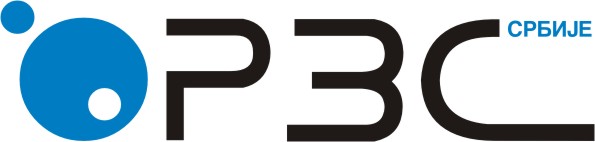 Statistical Office of the Republic of SerbiaISSN 0353-9555STATISTICAL RELEASESTATISTICAL RELEASESV21Number 053 - Year LXIII, 08/03/2013Number 053 - Year LXIII, 08/03/2013Statistics of Transport and CommunicationsStatistics of Transport and CommunicationsSRB053 SV21 0803132011201120112011201120112012201220122012201220122012
2011Republic of SerbiaRepublic of SerbiaRepublic of SerbiaRepublic of SerbiaRepublic of SerbiaRepublic of SerbiaRepublic of SerbiaRepublic of SerbiaRepublic of SerbiaRepublic of SerbiaRepublic of SerbiaRepublic of Serbia2012
2011Total Region of Belgrade Region of VojvodinaRegion of Šumadija and West SerbiaRegion of South and East Serbia Region of Kosovo and Metohija TotalRegion of Belgrade Region of VojvodinaRegion of Šumadija and West SerbiaRegion of South and East Serbia Region of Kosovo and Metohija 2012
2011Mopeds1026623353578199723322412875294542902819280021125.4Motorcycles28869821093996028516369343628373109937487744564119.0Passengers cars167751047341442634843549832401918231172646443135044228045221738514815469102.9Buses88053667167917991564968829345217121836173891100.3Lorries (trucks)1594554939236883456772688961416334851818383364395928781454102.4Road tractors12443410737473410114336157814187430043192857118126.8Trailers and semi-trailers328626825788510150794458348147215831211244796578105.9Special purpose motor vehicles2736733123748827444396926216974254811160.7201120112011201120112011201220122012201220122012 2012
2011Republic of SerbiaRepublic of SerbiaRepublic of SerbiaRepublic of SerbiaRepublic of SerbiaRepublic of SerbiaRepublic of SerbiaRepublic of SerbiaRepublic of SerbiaRepublic of SerbiaRepublic of SerbiaRepublic of Serbia 2012
2011Total Region of Belgrade Region of VojvodinaRegion of Šumadija and West SerbiaRegion of South and East Serbia Region of Kosovo and Metohija Total Region of Belgrade Region of VojvodinaRegion of Šumadija and West SerbiaRegion of South and East Serbia Region of Kosovo and Metohija  2012
2011Mopeds62501378189913751583156622136920901446170710106.0Motorcycles47791191132011671057445109100815431356118121106.9Passengers cars12249837469315282865122663218712916935731359603279923767912105.4Buses607321101889434631951019470376.3Lorries (trucks)8677349517852048131336741826451810189910471785.5Road tractors23095836227803168283773773292643210122.9Trailers and semi-trailers186141580715559423895421387712945861417325202974.6Special purpose motor vehicles104822857316779114962378652301622142.72011 2011 2011 2011 2011 2011 201220122012201220122012 2012
2011Republic of SerbiaRepublic of SerbiaRepublic of SerbiaRepublic of SerbiaRepublic of SerbiaRepublic of SerbiaRepublic of SerbiaRepublic of SerbiaRepublic of SerbiaRepublic of SerbiaRepublic of SerbiaRepublic of Serbia 2012
2011Total Region of Belgrade Region of VojvodinaRegion of Šumadija and West SerbiaRegion of South and East Serbia Region of Kosovo and Metohija Total Region of Belgrade Region of VojvodinaRegion of Šumadija and West SerbiaRegion of South and East Serbia Region of Kosovo and Metohija  2012
2011Mopeds198745659739952781143225349243325157.5Motorcycles4492331055440173761421314357383.7Passengers cars2218113273420822481895557114877172213511799227951.8Buses28322716535-14410123614-50.9Lorries (trucks)273918774302441844127985023213760-46.7Road tractors338183516242-420239867619-124.3Trailers and semi-trailers3245536109411694379361358095315075676111.3Special purpose motor vehicles118376687-13331856101112.7Traffic accidents Traffic accidents Traffic accidents Traffic accidents Within built-up areasWithin built-up areasWithin built-up areasOutside built-up areasOutside built-up areasOutside built-up areastotalwith persons killedwith persons killedwith persons injuredtotalwith persons killedwith persons injuredtotalwith persons killedwith persons injured20111411914119659134601238150111880173815815801580201213333133336151271811794462113321539153138613862012201194.494.493.394.595.392.295.488.696.887.787.7CasualtiesCasualtiesCasualtiesCasualtiesWithin built-up areasWithin built-up areasWithin built-up areasOutside built-up areasOutside built-up areasOutside built-up areastotal killed killedinjuredtotal killedinjuredtotal killedinjured20112004020040728193121709253816554294819027582758201219090190906841840616459513159462631171246024602012201195.395.394.095.396.395.496.389.290.089.289.2